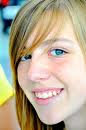 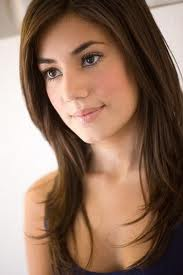 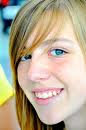 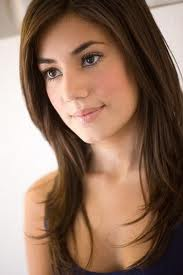 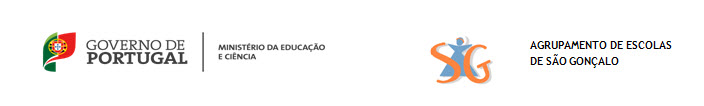 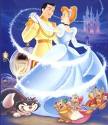 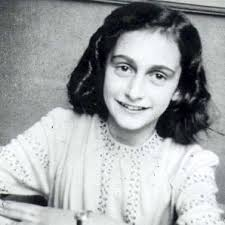 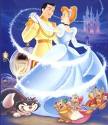 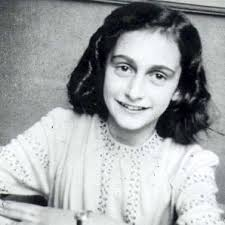 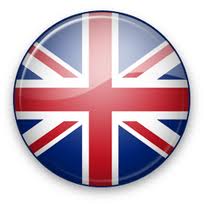 1.After reading the text say if the following sentences are True (T) or False (F). Correct the False Sentences.2.  Answer the questions about the texts: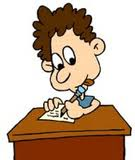 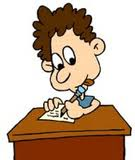 Complete the dialogue about you:Alice: Excuse me, what’s your full name?you: _________________________________________________________________________Alice: How old are you?you: _________________________________________________________________________Alice: Where are you from?you: _________________________________________________________________________Alice: What’s your favourite sport?you: _________________________________________________________________________Alice: Have you got brown eyes?you: _________________________________________________________________________Alice: have you got black hair?you: _________________________________________________________________________BComplete the sentences with the words and expressions in the box: 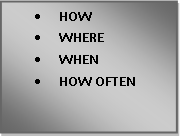 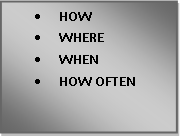 _________________ do you read the newspaper? “After breakfast”__________________ does Tom go on Sunday morning?  “ To the park”__________________ do they go to work?  “ by bus” __________________ does she go to the theatre? “ Once a month”_________________ did you go yesterday?  I went to the beach._________________ is your birthday? My birthday is in March.Order the sentencesThey /always/by bus/go/to school_______________________________________________________________________________playing/she/computer/is_______________________________________________________________________________you/Did/yesterday/lemonade/drink/?_______________________________________________________________________________didn’t/t-shirt/she/a/new/buy_______________________________________________________________________________often/ she/ her parents/ helps._______________________________________________________________________________Go/ don’t/ we/ to/ every week/ the cinema.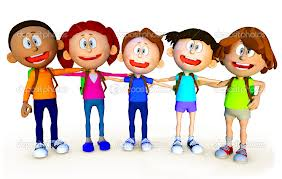 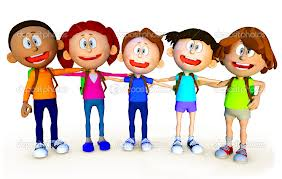 3. Choose the correct answer. Escolhe a resposta certa.1. I have got a little brother. __________ name is Andrew.	a) my 	b) his 	c) her2. 	You are Portuguese, but __________ parents are Brazilian.	a) their 	b) your 	c) our3. 	These are our new friends. _________ names are Ann and Tim.	a) our 	b) my 	c) their4. 	I am in your class. __________ name is Jane.	a) her 	b) his 	c) my5. 	This restaurant is fantastic. __________ name is Eat it!	a) its 	b) your 	c) his4.Write the verbs in the present simple or present continuous.	Escreve os verbos no present simple ou present continuous.1. 	Sam always _________________ (play) football in the afternoon.2. 	His parents _________________ (watch) a film now.3.	Look! The baby _________________ (smile).4. 	They never _________________ (go) to school by train.5. 	Listen! Your mobile phone _________________ (ring).6. 	At the moment Mrs Smith _________________ (read) a book.7. 	Brian sometimes _________________ (make) a cake.8. 	Susan usually _________________ (drink) a glass of milk before going to bed, but today she _________________ (eat) a sandwich.5. Put the verbs in brackets into the past simple.1. I phoned  (phone) you in the evening. 2. 	Julia __________________ (wash) her hair after school.3. 	Bill __________________ (study) Maths yesterday morning.4. 	I __________________ (not/ play) with my dog yesterday afternoon.5. 	Edward __________________ (paint) his bedroom walls.6. 	My students __________________ (work) a lot yesterday.7. 	She __________________ (receive) a postcard from the USA. 8. 	They __________________ (not/ use) their computer yesterday. CChoose one of the following topics and write an essay with about 50 words.Write about your idol or a person you admire;Describe your daily routine;What do you usually do at the weekend?What did you do last weekend?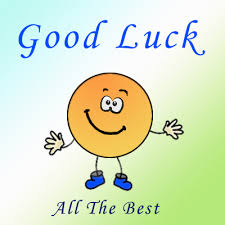 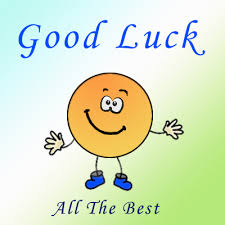 